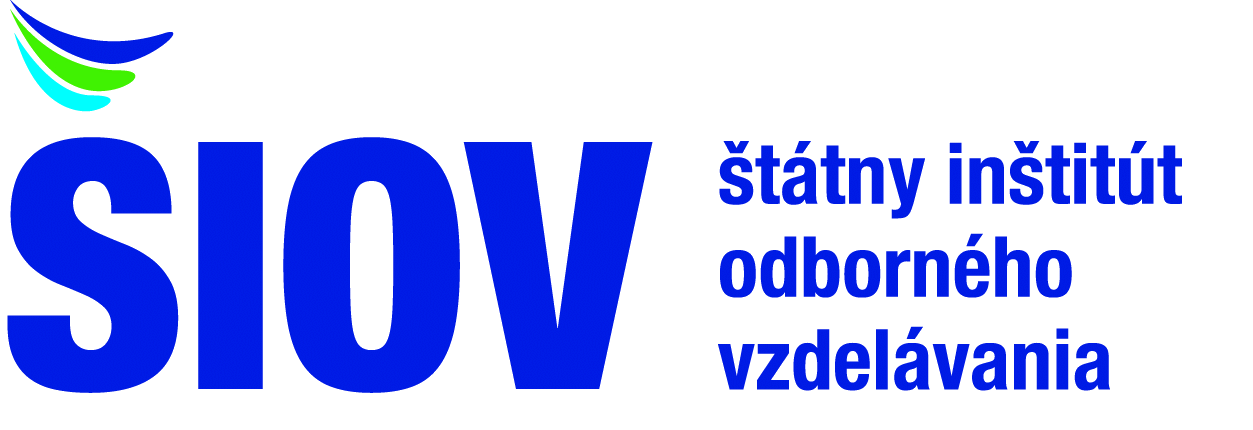 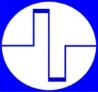 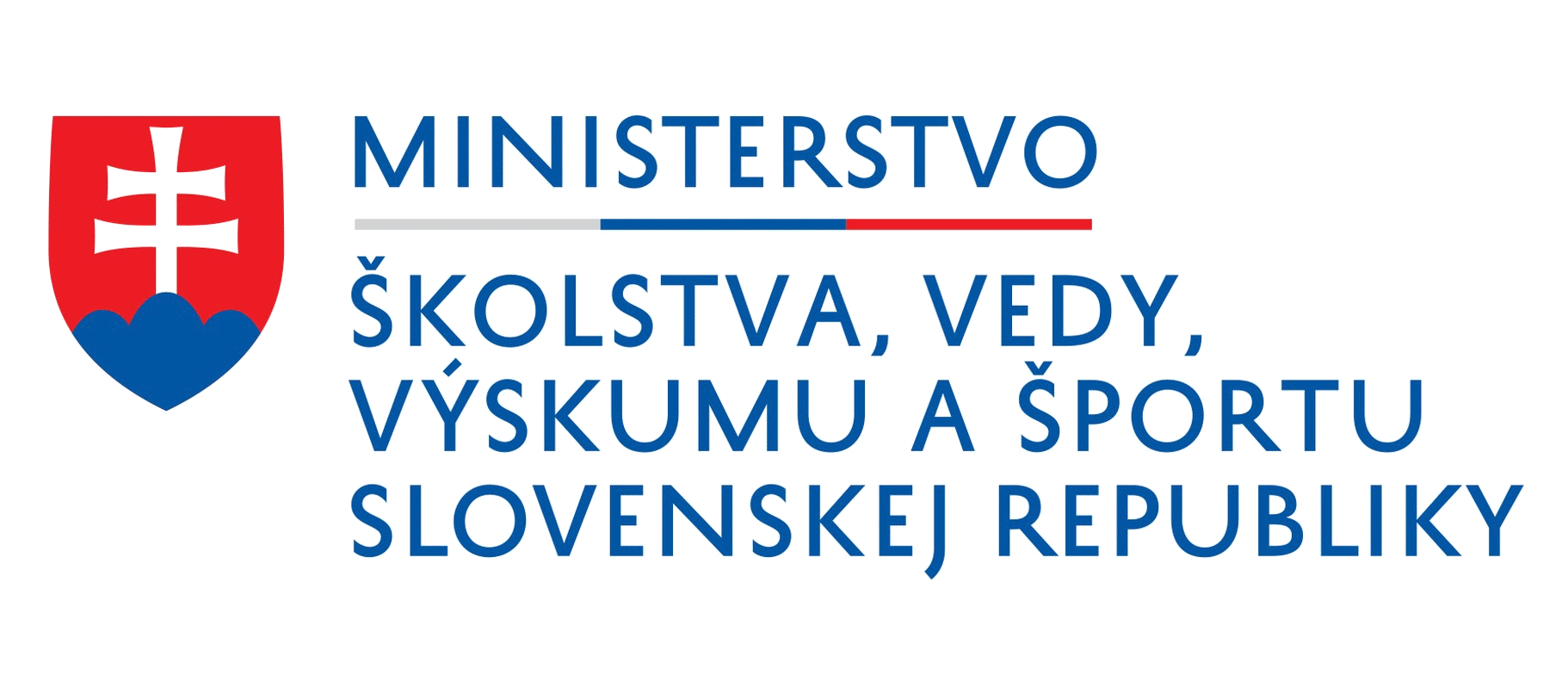 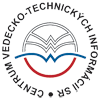 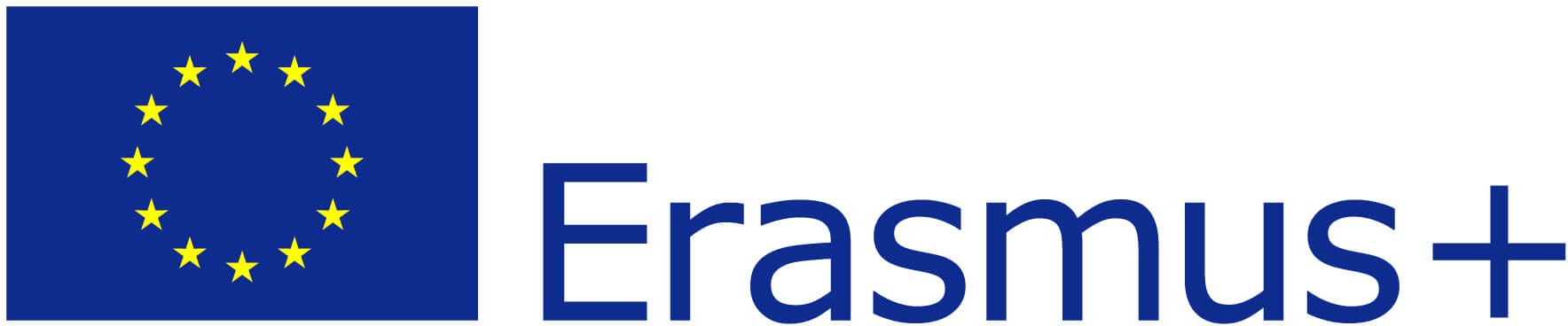 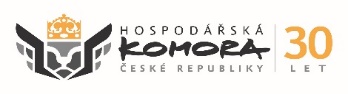 PROGRAM CELOŠTÁTNEJ SÚŤAŽE MLADÝCH ELEKTRONIKOV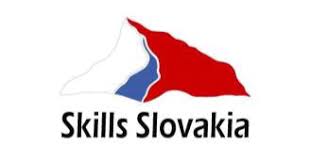 Miesto: KIA Vzdelávacie stredisko Gbeľany, Do hrbov 175,  013 02 Gbeľany Priestory: Openshop24.  októbra 2023 – utorok09:30 -  10:30        Inštalácia pracovísk na súťaž10:30 - 10:50        Prezentácia súťažiacich11:00 –11:10        Slávnostné otvorenie - príhovory11:10 – 11:30	         Poučenie o bezpečnosti pri práci a manipulácii  		         s elektrickým zariadením11:30 – 12:00       Štart súťaže  - Konštrukcia elektronického výrobku                                    -Kontrola dodaného materiálu/ zadávanie úlohy12:00 –  12:45         prestávka – obed12:45 – 16:45        Konštrukcia elektronického výrobku 14:00 - 14:30	         Prednáška pre pedagogický  sprievod žiakov  		         „Robotika a robotické súťaže pre žiakov stredných škôl“ 		         Bahník, Kohút, (seminárna miestnosť)14:30 – 15:00          Prednáška: Ciele projektu „Dnes na praxi, zítra  v praxi“ ERASMUS+                                                  Nováčková HK ČR, (seminárna miestnosť)16:45-  17:45           Odovzdanie hotových výrobkov členom hodnotiacej       		         komisie	17:45 – 19:45          Práca členov hodnotiacej komisie, kontrola               		          funkčnosti podľa kritérií súťaže 25.  októbra 2023 – streda08:30 – 10:00	          Odborný test  (90min)09:00 –    9:30          Prednáška pre pedagogický sprievod žiakov s témou                                                     “Rozbor konštrukcie elektronického výrobku a odborného                                       testu“ Tóth, Kopča, (seminárna miestnosť)  09:30 – 10:00          Prednáška: Ciele projektu „Dnes na praxi, zítra  v praxi“ ERASMUS+                                        Nováčková HK ČR, (seminárna miestnosť) 10:30 – 11:00	          Rozhovor z víťazom EuroSkills 2023 Filipom Pavlovičom v                                        Elektronike“  (seminárna miestnosť)10:00 – 12:00          Práca členov hodnotiacej komisie,   hodnotenie teoretickej                                           a praktickej časti podľa kritérií  spracovanie výsledkov, príprava                                      oceňovania – certifikáty, diplomy, ceny 	11:00 -  12:00	          prestávka - obed 12:30 -  13:30          Vyhodnotenie a vyhlásenie výsledkov súťaže (Openshop)15:00                          Ukončenie súťaže, demontáž súťažných pracovísk